Приложение 3Пошаговая инструкция оплаты услуг через сбербанк-онлайн1 способ:Входим в приложение Сбербанк-онлайнРаздел «Платежи»Раздел «Остальное»Раздел «Оплата по реквизитам» вводим  ИНН организации 3731000964 (эти реквизиты есть в договоре) продолжитьПодтверждая организацию, всплывает окно «Ф.И.О.» (Ваше), продолжитьДалее заполняем «Адрес и назначение платежа» (адрес указываем свой по прописке), назначение платежа (услуга…. ) продолжитьДалее «Сумма платежа» (вводим сумму за услугу).2 способ:Входим в приложение Сбербанк-онлайнРаздел «Платежи»Оплата по QR или штрих кодуСканируем штрих кодДалее заполняем «ФИО», продолжитьДалее заполняем «Адрес и назначение платежа» (адрес указываем свой по прописке), назначение платежа (услуга…..),продолжитьДалее меняем сумму платежа (согласно условиям договора), продолжитьОплатить                           И ВСЁ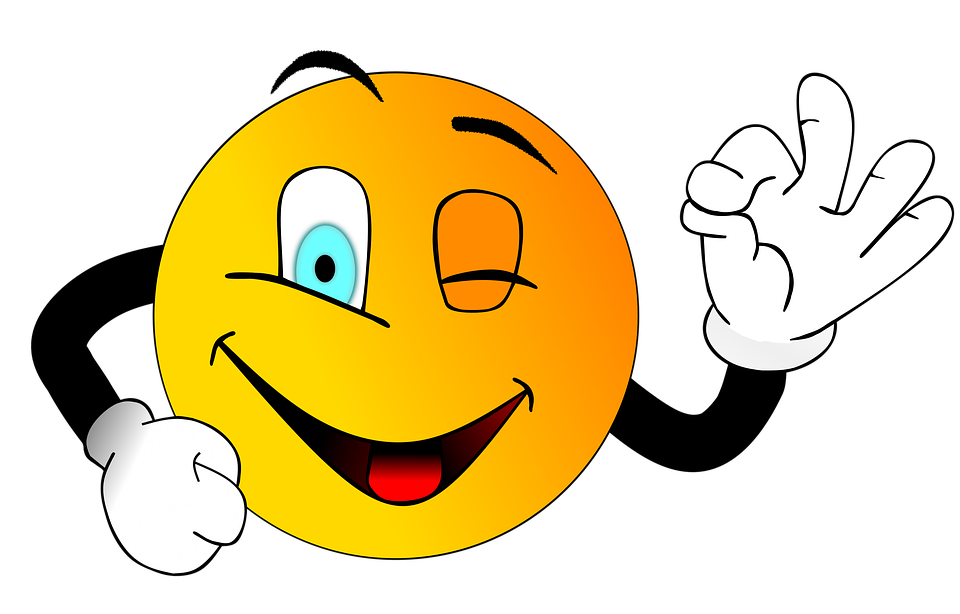 